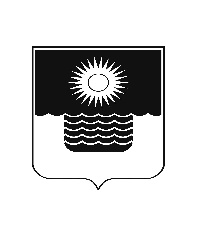 Р Е Ш Е Н И Е ДУМЫ МУНИЦИПАЛЬНОГО ОБРАЗОВАНИЯГОРОД-КУРОРТ ГЕЛЕНДЖИКот 23 июня  2021 года 	                    		                        		№ 391г. ГеленджикО внесении изменения в решение Думы муниципальногообразования город-курорт Геленджик от 6 декабря 2013 года№42 «О создании муниципального дорожного фонда муниципального образования город-курорт Геленджики утверждении порядка формирования и использования бюджетных ассигнований муниципального дорожногофонда муниципального образования город-курорт Геленджик» (в редакции решения Думы муниципального образования город-курорт Геленджик  от 26 марта 2021 года №365)В целях приведения объемов бюджетных ассигнований муниципального дорожного фонда муниципального образования город-курорт Геленджик в соответствие с размером прогнозируемого объема доходов бюджета муниципального образования город-курорт Геленджик, согласно пункту            5 статьи 179.4 Бюджетного кодекса Российской Федерации, руководствуясь статьей 16 Федерального закона от 6 октября 2003 года №131-ФЗ «Об общих принципах организации местного самоуправления в Российской Федерации»   (в редакции Федерального закона от 26 мая 2021 года № 155-ФЗ), статьями      8, 27, 70 Устава муниципального образования город-курорт Геленджик, Дума муниципального образования город-курорт Геленджик р е ш и л а:1.Внести в решение Думы муниципального образования город-курорт Геленджик от 6 декабря 2013 года №42 «О создании муниципального дорожного фонда муниципального образования город-курорт Геленджик и утверждении порядка формирования и использования бюджетных ассигнований муниципального дорожного фонда муниципального образования город-курорт Геленджик» (в редакции решения Думы муниципального образования город-курорт Геленджик от 26 марта 2021 года №365) следующее изменение:в подпункте 4 пункта 3 приложения к решению слова «на 2021 год - 30%» заменить словами:«на 2021 год – 43%».2.Опубликовать настоящее решение в печатном средстве массовой       информации «Официальный вестник органов местного самоуправления        муниципального образования город-курорт Геленджик».3.Решение вступает в силу со дня его официального опубликования.Глава муниципального образования город-курорт Геленджик         А.А. БогодистовПредседатель Думы муниципального образования город-курорт ГеленджикМ.Д. Димитриев 